REGULAMINORGANIZATOR: Wójt Gminy Zduńska Wola – Henryk Staniucha CELE TURNIEJU:Popularyzacja tenisa stołowego wśród miłośników sportu.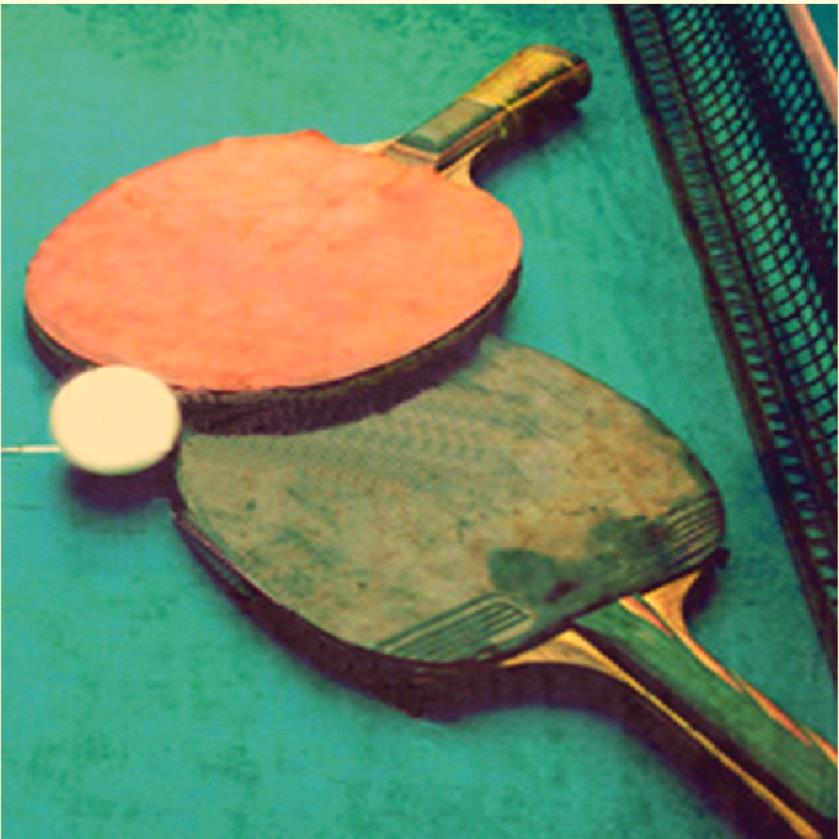 Promocja Gminy Zduńska Wola jako amatorskiego ośrodka tenisa stołowego.Umożliwienie pasjonatom tenisa stołowego porównania swoich umiejętności w warunkach rywalizacji sportowej.MIEJSCE: Hala sportowa przy Zespole Gimnazjum, Szkoły Podstawowej i Przedszkola w Czechach 
                   (98-220 Zduńska Wola, Czechy 142)TERMIN: Turniej zostanie przeprowadzony w IV rundach: listopad (12.11.2016), grudzień (10.12.2016), styczeń (7.01.2017), luty (18.02.2017). Rozpoczęcie wszystkich rund o godzinie 14.30. Zgłoszenia zawodników do godziny 14.00, losowanie grup – godzina 14.15.KATEGORIA: Wspólnie - kobiety i mężczyźni (od 15 roku życia): amatorzy oraz zawodnicy zrzeszeni 
w IV i V lidzeSYSTEM ROZGRYWANIA ZAWODÓW: Grupowo - pucharowy (w zależności od ilości zawodników)PUNKTACJA: Do punktacji zaliczone są najlepsze wyniki z trzech rund.		       W czwartej rundzie (luty 2017) mogą uczestniczyć zawodnicy, którzy brali udział 
	       w minimum jednej z pierwszych trzech rund.		       Przyznawane punkty: I - 60, II - 55, III - 50, IV – 45, V- 40, VI - 39, itd.                     Klasyfikacja zostanie podana na turnieju oraz na stronie Urzędu Gminy Zduńska Wola www.gminazdunskawola.plWPISOWE: 10 zł od osoby (5 zł uczniowie) w każdej rundzie, z przeznaczeniem na nagrody wręczane na podsumowaniu turnieju w lutym.NAGRODY: Puchary, dyplomy oraz nagrody rzeczowe dla zwycięzców.POSTANOWIENIA KOŃCOWE:Wszystkich zawodników obowiązuje strój oraz własny sprzęt do gry; Organizator nie ponosi odpowiedzialności z tytułu następstw nieszczęśliwych wypadków;Osoby niepełnoletnie obowiązuje pisemna zgoda opiekuna prawnego;Uczestnicy są zobowiązani do przestrzegania zasad i regulaminów ustalonych przez gospodarza obiektu i organizatora turnieju;Sprawy sporne powstałe w czasie trwania turnieju rozstrzyga sędzia główny i organizator.INFORMACJE: Sędziowie zawodów: Jacek Kubis tel. 601 559 162, Jacek Nowicki tel. 502 164 346ZAPRASZAMY DO UDZIAŁU W TURNIEJU!!!